The Publishing and Translation Center Discusses the Idea of Publishing New BooksThe 9th and 10th meeting of the Publishing and Translation Committee at the Vice-Rectorate of Graduate Studies and Scientific Research for the academic year 1435/1436 was chaired by His Excellency the Vice-Rector for Vice-Rectorate of Graduate Studies and Scientific Research and the Director of the Publishing and Translation Committee , Prof. Mohammed Abdullah Al-Shaya’a. The Director of the Publishing and Translation Center, Prof. Ahmed Al-Salem mentioned that a number of topics were discussed including editing some books before being published, reforming a number of referee committees for some books and giving approval for some books to be refereed including “Reformation of Education in Arab World”, “Legal Aspects of Social Media Websites”, “Comprehensive Quality and Criteria of Academic Accrediation” and “ Learning Difficulties in light of Theories”. His Excellency the Vice-Rector for Vice-Rectorate of Graduate Studies and Scientific Research and the Director of the Publishing and Translation Committee , Prof. Mohammed Abdullah Al-Shaya’a stated that for the University to be among the top world universities, there should be a great concern about publishing the works of faculty members as well as translation. HE added that the procedures of publishing a scientific book which include revising the books by experts in the respected field reflect the quality of publication of the university.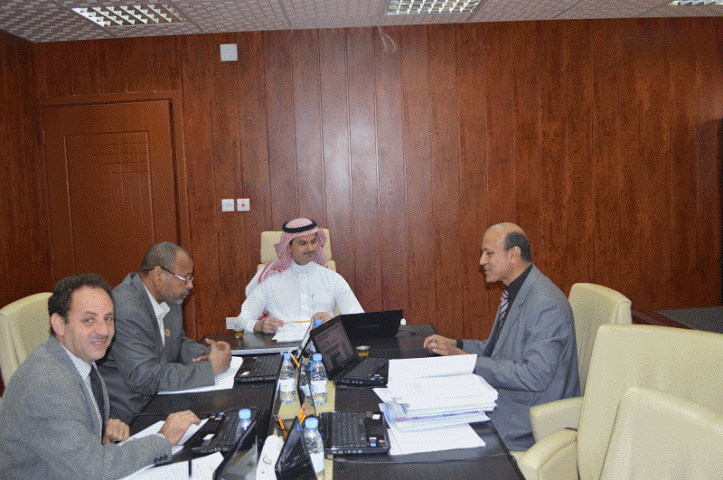 